ПРОЄКТ                                                                               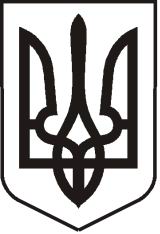 УКРАЇНАЛУГАНСЬКА  ОБЛАСТЬПОПАСНЯНСЬКИЙ  РАЙОН
ПОПАСНЯНСЬКА  МІСЬКА  РАДАШОСТОГО   СКЛИКАННЯСТО ВОСЬМА СЕСІЯ СЕСІЯРIШЕННЯ04  жовтня 2019 року                            м. Попасна	                                         № 108/___Про прийняття у комунальну власність територіальної громади м.Попасна тапередачу на баланс ПКП «СКП»будівельних матеріалів, що були у використанні (відходів після розбиранняасфальтобетонного покриття)У зв’язку з проведенням капітального ремонту асфальтобетонного покриття доріг у місті Попасна по вул. Ніколенка, Базарна, Кузнечна, Соборна та отриманням будівельних матеріалів, що були у використанні (відходів після розбирання асфальтобетонного покриття - асфальтної крихти у кількості 451,367 т), необхідністю їх обліку та передачі на баланс Попаснянського КП «СКП», на підставі  акту приймання-передачі майна №б/н від 30.08.2019 за Договором будівельного підряду № 30 від 27 червня 2019 р., керуючись ст. 25,  ч.ч. 1, 5, ст. 60 Закону України «Про місцеве самоврядування в Україні», Попаснянська міська радаВИРІШИЛА:1. Прийняти у комунальну власність територіальної громади м. Попасна та передати на баланс   Попаснянського КП «СКП» будівельні матеріали, що були у використанні (відходи після розбирання асфальтобетонного покриття - асфальтну крихту у кількості 451,367 т) з нульовою вартістю  згідно з додатком.2. Доручити директору Попаснянського КП «СКП» (Смєлаш В.Г.) та виконкому міської ради (відповідальний фінансово-господарський  відділ виконкому міської ради Омельченко Я.С.) скласти та підписати відповідний акт прийому-передачі в строк до 04.11.2019.3. Контроль за виконанням рішення покласти на постійну комісію міської ради з питань бюджету, фінансів, соціально-економічного розвитку, комунальної власності та регуляторної політики, фінансово-господарський відділ виконкому міської ради..Міський голова                                                                                    Ю.І.ОнищенкоПідготувала:Іщенко, 21089Додатокдо рішення міської ради04.10.2019 № 108/__Будівельні матеріали, що були у використанні, які  приймаються у комунальну власність і передаються на баланс Попаснянського КП «СКП»Міський голова                                                                        Ю.І. Онищенко№ п/пНайменуванняОдиниця виміруКількістьЦіна за одиницю грн., без ПДВ Вартість всього, грн. без ПДВВідходи після розбирання асфальтобетонного покриття (асфальтна крихта)т451,3670,000,00 Всього:0,00